雲林縣政府2020雲林滷肉飯節徵選須知         主辦單位：雲林縣政府
         執行單位：棒棒堂顧問有限公司                             中華民國  109年  09月一、活動目的
    每個縣市都有最道地的鄉土味菜色，但要說到最具有雲林縣獨特性，那一定是滷肉飯，美國有線電視新聞網（CNN）推薦遊客來臺必吃美食，滷肉飯就多次勇奪第一名。雲林縣政府為推廣在地食材，如優質的畜產豬肉與農產品，以及聞名全世界的醬油產業，並吸引全世界民眾來雲林縣吃滷肉飯等，特舉辦第一屆「2020雲林縣滷肉飯節」活動，以推廣「滷肉飯」為主軸，邀請「專業店家組」及「民間高手組」同場較勁，行銷雲林縣豐富的美食產業與觀光魅力。
二、報名時程：即日起至109年10月27日(二)止。
三、報名資格：(一)專業店家組「公司法」或「商業登記法」規定完成設立於雲林縣內登記之公司、商號（含門市部及業務部）。如未辦理上述登記者亦可報名，但需於通過初選後配合申請登記，執行單位亦將協 助輔導辦理登記，並需於決選會議前依法完成登記，始可正式列入獲選名單，並參加後續宣傳行銷活動。一般餐飲業者、飯店旅館業者、連鎖餐飲業者，店內有販售滷肉飯品項之業者；且至少開設1家實體店面且設有座位之餐飲業者。3年內無違反食品衛生管理相關規範之情事。若為連鎖型業者，僅接受1家店作為品牌代表。(二)民間高手組歡迎各地民間滷肉好手共襄盛舉，只要您使用雲林縣在地食材，皆可自由報名參加，一起分享家傳好滋味!四、徵選條件
    徵選種類聚焦於傳統所熟知的肉臊形式為主體，不包含較大塊狀的飯類(如焢肉飯、爌肉飯、炕肉飯等)，故徵選店家所販售的品項，需符合下列所示各點：
   (一)肉品須為雲林縣畜產豬肉。
   (二)米飯須為雲林縣所產白米。
   (三)以雲林縣醬油、辛香料等配料滷製。
   (四)以丁、絲或肉末等非塊狀方式呈現之滷汁調理。
   (五)滷製的肉燥淋於米飯上呈現。五、徵選流程六、評選說明
(一)專業店家組
    預計評選出10家「2020雲林滷肉飯節」嚴選店家，以豐富滷肉飯節活動內涵，帶動整體活動效益。(如不足額則從缺)評選說明如下：
(1)書面審查
由委員依書面審查之評核項目進行審查，並依照評核項目進行評核。書審評核結果說明(2)實地審查前述書面審查後待確認之店家，需由評審團進行實地評核，評分標準如下：(3)決選會議
    實地審查結束後召開決選會議，由執行團隊彙整實地審查分數與委員建議，透過會議討論與委員共識，評選出「2020雲林滷肉飯節」冠軍店家及參與實體活動之代表店家。(二)民間高手組
(1)書面審查
由委員依書面審查之評核項目進行審查，並依照評核項目進行評核。(2)現場評選會
通過書面審核之民間高手組，將電話通知於10/31日當天辦理現場評選會議，邀請3-5位評審進行試吃評分，當天公布民間高手組獲獎名單，評分標準如下：(三) 獎項內容( 1)專業店家組(2)民間高手組七、後續行銷宣傳活動「2020雲林滷肉飯節」聯合宣傳活動，預計內容如表格所示： 註：上列各項宣傳活動，將由執行團隊依據各店家特性，進行合適之活動邀約。 活動內容主辦單位保有更動的權利，不另行通知。八、報名方式
(一)書面報名1.參加報名表及照片圖檔可先E-mail至hesongmk@gmail.com，並電詢「棒棒堂顧問有限公司/雲林滷肉飯節活動小組/林先生」確認收取無誤，電話：0906-799308。※註：徵選報名表電子檔請來電或E-mail索取，謝謝!!2.採書面報名者，本表需核印公司大小章或個人私章，並請寄送至執行單位，逾期視同放棄報名。 3.郵寄地址：雲林縣斗六市建興路31-37號。4.受理報名資訊與連絡窗口：棒棒堂顧問有限公司/電話：0906-799308 林先生。
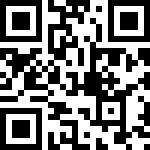 (二)線上報名
線上報名網址：https://reurl.cc/e8L1ab附件一  徵選申請報名表 (專業店家組)     附件二  徵選申請報名表 (民間高手組)
□我同意提供個人資料，並知道2020雲林滷肉飯節將依「個人資料保護法」確保我的個人資料不外洩，並知道前述個資僅用於活動相關用途使用。(本項需閱讀並勾選)申請人簽名:                          簽章附件三  蒐集個人資料告知事項暨個人資料提供同意書蒐集個人資料告知事項（計畫相關人員皆需簽署，本表請依人數自行列印）2020雲林滷肉飯節主辦單位(以下簡稱主辦)為遵守個人資料保護法規定，在您提供個人資料予本活動前，依法告知下列事項：一、主辦方因辦理「2020雲林滷肉飯節」而獲取您下列個人資料類別：【任職單位、姓名、連絡方式(電話號碼、分機、行動電話、電子郵件地址等)】，或其他得以直接或間接識別您個人之資料。二、主辦方將依個人資料保護法及相關法令之規定下，依本司隱私權保護政策，蒐集、處理及利用您的個人資料。三、主辦方將於蒐集目的之存續期間合理利用您的個人資料。四、主辦方將於原蒐集之特定目的、本次以外之產業之推廣、宣導及輔導、以及其他公務機關請求行政協助之目的範圍內，合理利用您的個人資料。五、依個人資料保護法第3條規定，就您的個人資料向主辦方(委辦執行單位:棒棒堂顧問有限公司，聯絡電話:0906-799308，承辦人林先生)行使下列權利：(一)查詢或請求閱覽。(二)請求製給複製本。(三)請求補充或更正。(四)請求停止蒐集、處理及利用。(五)請求刪除。您因行使上述權利而導致對您的權益產生減損時，本司不負相關賠償責任。另依個人資料保護法第14 條規定，本司得酌收行政作業費用。六、若您未提供正確之個人資料，主辦方將無法為您提供特定目的之相關業務。七、主辦方因業務需要而委託其他機關處理您的個人資料時，主辦方將會善盡監督之責。八、您瞭解此一同意書符合個人資料保護法及相關法規之要求，且同意主辦方留存此同意書，供日後取出查驗。個人資料之同意提供一、本人已充分知悉主辦方上述告知事項。二、本人同意主辦方蒐集、處理、利用本人之個人資料，以及其他公務機關請求行政協助目的之提供。三、本人同意提供主辦方個人資料予「2020雲林滷肉飯節」相關推動單位參考及諮詢。
立同意書人:    _____________________  (簽名)
中華民國   109   年         月          日附件四 「2020雲林滷肉飯節」配合行銷推廣允諾書___________________自願參加「2020雲林滷肉飯節」聯合行銷推廣活動，應主辦單位行銷需求將配合以下相關事項：1.若經媒體議題操作符合資格者需配合執行單位進行店家、推薦套餐以及相關人物之採訪，相關文字與照片將無償使用於本計畫之相關活動。2.配合相關行銷活動推廣期間(預計10月到12月)，由業者自行規劃提供優惠項目並允諾。3.配合相關行銷活動推廣執行，包括活動期間相關活動文宣物於營業場所內以及網路互動行銷活動。4.如未辦理登記者，須於活動啟動前依法完成登記，始可正式列入獲選名單，並參加後續宣傳行銷活動。5.獲選店家須協助配合主辦單位調查活動效益，相關數據僅做為評估計畫成效使用。本單位特此聲明本申請案所提供資料完全屬實，並同意接受及遵守「2020雲林滷肉飯節」活動執行辦法各項條款規定，如有違反，願負一切責任。立同意書單位（請寫全銜）： 中華民國   109   年         月          日作業流程工作說明開放報名業者與民眾可至活動粉絲團下載紙本報名。執行團隊資格審查會議依據上述之推薦資料，由計畫執行團隊進行業者之資料檢核。資格審查：基本資料、登記狀態、食安紀錄等進行資格初審，資格不符者剔除。執行團隊將書審分數進行統計與排序。評審委員將確認初選通過及實地審查名單。評審委員實地審查委員依上述實地審查名單進行實地審查，每家業者至少1位以上評審委員前往審查。審查標準：依據『專業店家審查評分表格式』，委員平均分數至少達70分以上。如尚未辦理登記之業者，將協助輔導登記，並需於11月15日滷肉飯嘉年華活動前依法完成登記，始可正式列入獲選名單，參加後續宣傳行銷活動。評審委員決選會議召開決選會議，確認「2020雲林滷肉飯節」獲選店家。 ( 5 )  雲林滷肉飯節活動邀請專業店家組及民間高手組獲選者參加滷肉飯節現場嘉年華活動，結合創意及媒體行銷，曝光雲林縣內優質滷肉飯店家及民間高手們!評核項目說明主題切合性地點區位、媒體報導、得獎紀錄、經營文化傳承、特色烹調、在地食材應用等項。整體環境用餐環境舒適度與整體環境清潔(含廚房)等項。評核結果說明通過直接納入「2020雲林滷肉飯節」初選名單。待確認委員得前往實地審查，經實地審查後方可確認是否納入「2020雲林滷肉飯節」初選名單。未通過不納入本年度「2020雲林滷肉飯節」名單。評分項目評分佔比滷肉口感與數量10%滷汁鹹淡合宜性10%滷肉色澤10%滷肉香氣10%米飯口感/食材品質10%菜餚搭配與餐具10%價格合理性10%環境衛生與空間擺設10%出餐速度與服務品質10%整體感受與C/P值與在地食材比例10%評核項目說明主題切合性參加資格、特色烹調、在地食材應用等項。評核項目評分佔比滷肉口感與數量20%滷汁鹹淡合宜性20%滷肉色澤20%滷肉香氣20%米飯口感/食材品質（含在地食材比例）20%名次獎項冠軍3萬元新台幣+冠軍匾額1式亞軍2萬元新台幣+嚴選店家牌1式季軍1萬元新台幣+嚴選店家牌1式優選
(冠、亞、季軍以外之所有優選店家)雲林良品好禮1份+嚴選店家牌1式名次獎項冠軍1萬5千元新台幣+冠軍匾額1式亞軍1萬元新台幣+滷肉高手牌1式季軍5千元新台幣+滷肉高手牌1式優選雲林良品好禮1份+滷肉高手牌1式項目項目宣傳內容介紹媒體公關活動發表於現場活動當天發表滷肉飯店家徵選成果，以聚焦媒體目光，並吸引媒體報導。網路宣傳FB粉絲專頁透過雲林縣政府粉絲團與Line…等。網路宣傳專屬網站活動專屬網站宣傳，透過專屬的資訊露出，增加店家曝光機會。活動展會滷肉飯節活動邀集各地特色店家參與滷肉飯節活動，提供民眾試吃體驗。串聯行銷小旅行規劃滷肉飯小旅行路線(繪製雲林滷肉飯藏寶圖)，串聯雲林滷肉飯店家共同廣宣。後續推廣滷肉調理包媒合製作調理包或其他行銷通路。第一部份：店家基本資料第一部份：店家基本資料第一部份：店家基本資料第一部份：店家基本資料店名登記名稱負責人統一編號聯絡人創立日期聯絡電話行動電話傳真電子郵件網址營業地址經營型態□連鎖(共___家)； □多店(共___家)； □單店 ；□小吃攤；□飯店餐廳□連鎖(共___家)； □多店(共___家)； □單店 ；□小吃攤；□飯店餐廳□連鎖(共___家)； □多店(共___家)； □單店 ；□小吃攤；□飯店餐廳特色配菜(例如：湯品、小菜…)(例如：湯品、小菜…)(例如：湯品、小菜…)店面狀況1.□租賃  □自有2.坪數：________坪、內外場比例：      %內場     %外場3.座位數：4.是否為友善空間(例如無障礙空間、多語服務、免費WIFI、友善充電座、嬰兒座椅等服務)：□是(簡述說明) 、□否1.□租賃  □自有2.坪數：________坪、內外場比例：      %內場     %外場3.座位數：4.是否為友善空間(例如無障礙空間、多語服務、免費WIFI、友善充電座、嬰兒座椅等服務)：□是(簡述說明) 、□否1.□租賃  □自有2.坪數：________坪、內外場比例：      %內場     %外場3.座位數：4.是否為友善空間(例如無障礙空間、多語服務、免費WIFI、友善充電座、嬰兒座椅等服務)：□是(簡述說明) 、□否員工人數(含內外場)1.總人數：________位   正職人員：_________位   兼職人員：________1.總人數：________位   正職人員：_________位   兼職人員：________1.總人數：________位   正職人員：_________位   兼職人員：________營業時間第二部份：營業現況第二部份：營業現況營業概述自民國年_________開店，至今共營業__________年。經營歷程：□第一代、□第二代、□第三代、□其它_____平均日來客數：假日　　　　人/非假日　　　　人環境服務店內餐器具是否為「可重複使用」餐具 (外帶不在此限)□是□否雲林縣食材
來源及證明□雲林良品標章  □產銷履歷　□雲林在地米 □CAS/HACCP認證　聯合行銷優惠□願意參與雲林縣滷肉飯節聯合行銷活動，提供爽吃券2碗品嚐及美食地圖宣傳。□ 其他相關優惠方案________________________________。
□不願意  檢附資料公司或商業登記影本「2020雲林滷肉飯節」配合行銷推廣允諾書蒐集個人資料告知事項暨個人資料提供同意書店家環境照2張、店家門面照2張主打商品或餐飲特寫照片2張行銷文宣、媒體報導、相關得獎紀錄特此聲明本申請案所提供資料完全屬實，並同意接受及遵守主辦機關「2020雲林滷肉飯節」店家徵選各項規定，如有違反，願負一切責任。填表人：_________________蓋印：備註：申請業者須配合本計畫之徵選及行銷宣傳。特此聲明本申請案所提供資料完全屬實，並同意接受及遵守主辦機關「2020雲林滷肉飯節」店家徵選各項規定，如有違反，願負一切責任。填表人：_________________蓋印：備註：申請業者須配合本計畫之徵選及行銷宣傳。申請人資料姓名性別      □男     □女申請人資料連絡電話身分證字號申請人資料生日E-Mail申請人資料通訊地址我的滷肉飯故事
(請簡述參賽原因，或推薦自己的滷肉飯)檢附文件□申請人個人身分證影本□滷肉飯烹煮實體照片□切結書□申請人個人身分證影本□滷肉飯烹煮實體照片□切結書□申請人個人身分證影本□滷肉飯烹煮實體照片□切結書□申請人個人身分證影本□滷肉飯烹煮實體照片□切結書□申請人個人身分證影本□滷肉飯烹煮實體照片□切結書*申請人身分證影本(請掃描插入電子圖檔或影印貼上)*申請人身分證影本(請掃描插入電子圖檔或影印貼上)*申請人身分證影本(請掃描插入電子圖檔或影印貼上)*申請人身分證影本(請掃描插入電子圖檔或影印貼上)*申請人身分證影本(請掃描插入電子圖檔或影印貼上)*申請人身分證影本(請掃描插入電子圖檔或影印貼上)申請人-身分證影本黏貼處(正面)申請人-身分證影本黏貼處(正面)申請人-身分證影本黏貼處(正面)申請人-身分證影本黏貼處(反面)申請人-身分證影本黏貼處(反面)申請人-身分證影本黏貼處(反面)*民間高手滷肉飯實體精選照片*民間高手滷肉飯實體精選照片*民間高手滷肉飯實體精選照片*親友團推薦照片*親友團推薦照片*親友團推薦照片